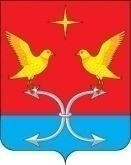 НЕЧАЕВСКИЙ СЕЛЬСКИЙ СОВЕТ НАРОДНЫХ ДЕПУТАТОВКОРСАКОВСКИЙ РАЙОН ОРЛОВСКАЯ ОБЛАСТЬРЕШЕНИЕ07 декабря 2020 года                                                                                     № 88/1                                    д. НечаевоОб утверждении схемы одномандатных избирательных округов для проведения выборов депутатов Нечаевского сельского Совета народных депутатов Корсаковского района Орловской областиВ соответствии с пунктами 4 и 7.2 статьи 18 Федерального закона от 12 июня 2002 года № 67-ФЗ «Об основных гарантиях избирательных прав и права на участие в референдуме граждан Российской Федерации», на основании решения территориальной избирательной комиссии Корсаковского района от «01» декабря 2020 года № 87/199 Нечаевский сельский Совет народных депутатов РЕШИЛ:1.  Утвердить схему одномандатных избирательных округов для проведения выборов депутатов Нечаевского сельского Совета народных депутатов согласно приложению.2.  Настоящее решение вступает в силу со дня его официального опубликования.   3.  Настоящее решение обнародовать в установленном порядке и опубликовать на официальном сайте администрации Корсаковского района www.корсаково57.рф сельские поселения  в сети «Интернет».  И.о. главы  сельского поселения	                                                 В.В.ФедосеевНЕЧАЕВСКИЙ СЕЛЬСКИЙ СОВЕТ НАРОДНЫХ ДЕПУТАТОВКОРСАКОВСКИЙ РАЙОН ОРЛОВСКАЯ ОБЛАСТЬРЕШЕНИЕ№ 88 от  07 декабря  2020года                                Принято на 49-ом  заседании                                                                                            сельского Совета                                                                                          народных депутатовОб утверждении схемы одномандатных избирательных округов для проведения выборов депутатов Нечаевского сельского Совета народных депутатов Корсаковского района Орловской областиВ соответствии с пунктами 4 и 7.2 статьи 18 Федерального закона от 12 июня 2002 года № 67-ФЗ «Об основных гарантиях избирательных прав и права на участие в референдуме граждан Российской Федерации», на основании решения территориальной избирательной комиссии Корсаковского района от «01» декабря 2020 года № 87/199 Нечаевский сельский Совет народных депутатов РЕШИЛ:1.  Утвердить схему одномандатных избирательных округов для проведения выборов депутатов Нечаевского сельского Совета народных депутатов согласно приложению.          2.     Направить настоящее решение  главе сельского поселения для подписания и обнародования.Председатель сельскогоСовета народных депутатов                                                              В.В.ФедосеевПриложение к решению Нечаевского сельскогоСовета народных депутатовОт 07.12. 2020 № 88Схемаодномандатных избирательных округов по выборам депутатов  Нечаевкого сельского Совета народных депутатов Корсаковского района Орловской областиНомер избирательного округаОписание  избирательного округаЧисло избирателей в округе, чел.1д.Нечаево д. № 1- д.№ 15692д.Нечаево д.№16 - д.№ 34693д.Нечаево д.№35 - д.№ 56704д.Нечаево д.№ 57- д.№ 76725д.Нечаево д.№ 77- д.№109716д.Нечаево д.№111- д.№136717д.Нечаево д.№ 137 –д.№ 153д.Прудки, д.Яршево, д.Данилово, д.Красная Дубрава, д.Киселёво, с.Спасское, д.Языково70